Аннотация  к рабочей программе по физике  7-9 классы. Исходными  документами   для   составления   рабочей   программы  учебного   курса являются: Федеральный  компонент  Государственного  образовательного  стандарта  среднего (полного)  общего  образования  по  физике,   базовый  уровень,  утвержденный Министерством образования РФ (05.03.2004)  Рабочая  программа  включает  следующие  разделы:  пояснительная  записка, содержание программы учебного курса, требования к уровню подготовки учащихся, учебно-тематический план, календарно- тематическое  планирование, учебное и учебнометодическое обеспечение для учащихся и учителя Цели изучения физики Изучение физики в образовательных учреждениях основного общего образования направлено на достижение следующих целей:  освоение знаний о механических, тепловых, электромагнитных и квантовых явлениях; величинах, характеризующих эти явления; законах, которым они подчиняются; методах научного познания природы и формирование на этой основе представлений о физической картине мира;  овладение умениями проводить наблюдения природных явлений, описывать и обобщать результаты наблюдений, использовать простые измерительные приборы для изучения физических явлений; представлять результаты наблюдений или измерений с помощью таблиц, графиков и выявлять на этой основе эмпирические зависимости; применять полученные знания для объяснения разнообразных природных явлений и процессов, принципов действия важнейших технических устройств, для решения физических задач;  развитие познавательных интересов, интеллектуальных и творческих способностей, самостоятельности в приобретении новых знаний при решении физических задач и выполнении экспериментальных исследований с использованием информационных технологий;  воспитание убежденности в возможности познания природы, в необходимости разумного использования достижений науки и технологий для дальнейшего развития человеческого общества, уважения к творцам науки и техники; отношения к физике как к элементу общечеловеческой культуры;  использование полученных знаний и умений для решения практических задач повседневной жизни, для обеспечения безопасности .           знать/понимать смысл понятий: физическое явление, физический закон, вещество, взаимодействие, электрическое поле, магнитное поле, волна, атом, атомное ядро, ионизирующие излучения: смысл физических величин: путь, скорость, ускорение, масса, плотность, сила, давление, импульс, работа, мощность, кинетическая энергия, потенциальная энергия, коэффициент полезного действия, внутренняя энергия, температура, количество теплоты, удельная теплоемкость, влажность воздуха, электрический заряд, сила электрического тока, электрическое напряжение, электрическое сопротивление, работа и мощность электрического тока, фокусное расстояние линзы; смысл физических законов: Паскаля, Архимеда, Ньютона, всемирного тяготения, сохранения импульса и механической энергии. сохранения энергии в механических и тепловых процессах, сохранения электрического заряда, Ома для участка электрической цепи, Джоуля-Ленца, прямолинейного распространения света, отражения света; уметь описывать и объяснять физические явления: равномерное прямолинейное движение, равноускоренное прямолинейное движение, передачу давления жидкостями и газами, плавание тел, механические колебания и волны, диффузию, теплопроводность, конвекцию, излучение, испарение, конденсацию, кипение, плавление, кристаллизацию, электризацию тел, взаимодействие электрических зарядов, взаимодействие магнитов, действие магнитного поля на проводник с током, тепловое действие тока, электромагнитную индукцию, отражение, преломление и дисперсию света; использовать физические приборы и измерительные инструменты для измерения физических величин: расстояния, промежутка времени, массы, силы, давления, температуры, влажности воздуха, силы тока, напряжения, электрического сопротивления, работы и мощности электрического тока; представлять результаты измерений с помощью таблиц, графиков и выявлять на этой основе эмпирические зависимости: пути от времени, силы упругости от удлинения пружины, силы трения от силы нормального давления, периода колебаний маятника от длины нити, периода колебаний груза на пружине от массы груза и от жесткости пружины, температуры остывающего тела от времени, силы тока от напряжения на участке цепи, угла отражения от угла падения света, угла преломления от угла падения света; выражать результаты измерений и расчетов в единицах Международной системы приводить примеры практического использования физических знаний о механических явлениях,  тепловых и электромагнитных и квантовых явлениях решать задачи на применение изученных физических законов осуществлять самостоятельный поиск информации естественнонаучного содержания с использованием различных источников (учебных текстов, справочных и научно-популярных изданий, компьютерных баз данных, ресурсов Интернета), ее обработку и представление в разных формах (словесно, с помощью графиков, математических символов, рисунков и структурных схем) использовать приобретенные знания и умения в практической деятельности и повседневной жизни. Аннотация к рабочим программам по  физике 10 - 11 класс  Исходными  документами   для   составления   рабочей   программы  учебного   курса являются: Федеральный  компонент  Государственного  образовательного  стандарта  среднего (полного)  общего  образования  по  физике,   базовый  уровень,  утвержденный Министерством образования РФ (05.03.2004) Примерная программа среднего (полного) общего образования по физике, базовый уровень; Программа по физике к учебнику для 10-11-х классов авторов Г.Я.Мякишева, Б.Б. Буховцева, и др.; Федеральный  перечень  учебников,  рекомендованных  (допущенных)  к использованию  в  образовательном  процессе  в  образовательных  учреждениях,  реализующих программы общего образования. Программа построена с учѐтом содержания учебника  Физика.  10-11  классы:    учебники для общеобразоват. учреждений: базовый уровень/  Г.Я.Мякишева, Б.Б. Буховцева, и др.;издательство «Просвещение». Рабочая  программа  включает  следующие  разделы:  пояснительная  записка, содержание программы учебного курса, требования к уровню подготовки учащихся, учебно-тематический план, календарно- тематическое  планирование, учебное и учебнометодическое обеспечение для учащихся и учителя  Изучаемый материал разбит на тематические блоки (модули). В рамках модуля учащиеся могут выбирать различные учебные траектории, но сроки окончания модуля строго ограничены контрольным мероприятием. Количество часов на изучение отдельных тем не изменено, структурный порядок изучения тем сохранен, расширение содержания учебного материала происходит в процессе решения специально подобранных  разноуровневых задач (Система задач). Данная структура курса имеет следующие особенности: теория относительности изучается сразу после механики и до электродинамики и оптики, что позволяет показать место механики в современной физической картине мира и с самого начала изучения курса следовать идее единства классической и современной физики; далее следует большой раздел о строении и свойствах вещества, в котором вслед за классическими представлениями молекулярной физики, включающей молекулярнокинетическую теорию и термодинамику, рассматриваются квантовые идеи физики атома, атомного ядра и элементарных частиц. Общеучебные умения, навыки и способы деятельности Рабочая программа предусматривает формирование у школьников общеучебных умений и навыков, универсальных способов деятельности и ключевых компетенций. Приоритетами для школьного курса физики на этапе основного общего образования являются: Познавательная деятельность: использование для познания окружающего мира различных естественнонаучных методов: наблюдение, измерение, эксперимент, моделирование; формирование умений различать факты, гипотезы, причины, следствия, доказательства, законы, теории; овладение адекватными способами решения теоретических и экспериментальных задач; приобретение опыта выдвижения гипотез для объяснения известных фактов и экспериментальной проверки выдвигаемых гипотез.  	Информационно-коммуникативная деятельность: владение монологической и диалогической речью, развитие способности понимать точку зрения собеседника и признавать право на иное мнение; использование для решения познавательных и коммуникативных задач различных источников информации.  	Рефлексивная деятельность: владение навыками контроля и оценки своей деятельности, умением предвидеть возможные результаты своих действий: организация учебной деятельности: постановка цели, планирование, определение оптимального соотношения цели и средств. Используемые формы, способы и средства проверки и оценки результатов обучения по данной рабочей программе: Формы контроля: самостоятельная работа, контрольная работа; тестирование; лабораторная работа; фронтальный опрос; физический диктант; домашний лабораторный  практикум. 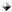 